Pöttinger: New Wear Parts for Stubble CultivatorsDURASTAR Narrow Share: Deep Soil LooseningIn the equipment range for soil-protecting and full-depth tillage Pöttinger offers the new DURASTAR narrow share. It is available for the 3- and 4-gang TERRIA trailed stubble cultivators and the SYNKRO mounted stubble cultivator.The new tool is 40 mm wide. Its elongated shape takes over the function of the guide plate so that no separate guide plate is required for the narrow share.With the narrow share, soil can be intensively loosened to a working depth of 35 cm which means that harmful compactions are broken up. These measures result in long-term improvement of the soil structure and root penetration. The DURASTAR model guarantees the long service times that customers have come to expect from Pöttinger machines and ensure effective work in the field. DURASTAR PLUS Duck Foot Share: Efficient MixingIn winter 2020, Pöttinger introduces the new DURASTAR PLUS line to its duck foot share range. The DURASTAR PLUS duck foot features a highly wear-resistant cutting edge fitted with cemented carbide tips. Service time is 400 per cent compared to the CLASSIC duck foot. DURASTAR PLUS duck foot shares are available for 3- and 4-gang TERRIA models as well as for 3-gang SYNKRO 1030 stubble cultivators.Photo preview:  More printer-friendly images are available at: http://www.poettinger.at/presse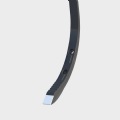 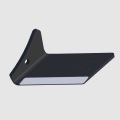 DURASTAR narrow shareDURASTAR PLUS duck foot sharehttps://www.poettinger.at/de_at/Newsroom/Pressebild/4608https://www.poettinger.at/de_at/Newsroom/Pressebild/4609